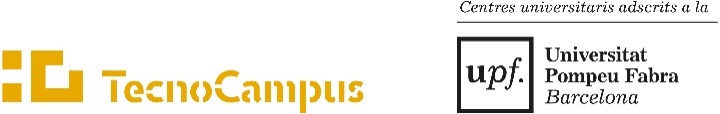 Estudi del Grau sol·licitat: Sol·licito la transferència dels crèdits superats de l'estudi previ al meu expedient del Grau.Si només sol·licites la transferència dels crèdits cursats en estudis previs cal que aportis únicament el certificat acadèmic dels estudis d'origen.2. RECON Sol·licito el reconeixement dels crèdits de l'estudi previ al meu expedient del Grau.En el moment de presentar aquesta sol·licitud cal que presentis la següent documentació: Certificat acadèmic dels estudis d'origen on consti les assignatures, nombre de crèdits, qualificació obtinguda. El pla d'estudis amb el segell del centre universitari. Els plans docents o programes de les assignatures que vols reconèixer amb el segell del centre universitari. Resguard de pagament per a l’estudi del Reconeixement de l’expedient acadèmic: 54,54 € ( o el 50%: 27,27 €, en cas de tenir carnet de família nombrosa vigent, presentar còpia) al número de compte del TCM : Banc de Sabadell: ES34.0081.5375.95.0001097315 (Taxa aprovada al Decret de taxes vigent).Responsable del Tractament: FUNDACIÓ TECNOCAMPUS MATARÓ-MARESME, amb NIF G62034111 i domicili Avinguda d’Ernest Lluch, 32 - Torre TCM1 08302 Mataró (Barcelona), delegat de protecció de dades rgpd@tecnocampus.cat; de conformitat amb el Reglament (UE) 2016/679, de 27 d'abril de 2016, relatiu a la protecció de les persones físiques pel que fa al tractament de dades personals i a la lliure circulació d'aquestes dades, així com la Llei Orgànica 3/2018, del 5 de desembre, de Protecció de Dades Personals i Garantia de Drets Digitals (LOPDGDD), en qualitat de Responsable del Tractament de les dades personals proporcionades en aquest formulari informa: Finalitat: Gestionar la sol·licitud de reconeixement i transferència de crèdits. Legitimació: La base que legitima el tractament de les dades de caràcter personal és el compliment d’una obligació legal, en virtut de l’article 6.1.c) del RGPD. Conservació: Les dades no es conservaran més temps del necessari per a les quals han estat demanades, excepte que hi hagi una obligació legal. Destinataris: Les dades seran comunicades a la Universitat competent per a la finalitat anteriorment indicada. No se cediran les dades a uns altres tercers, excepte per obligació legal o amb el consentiment exprés de l'interessat. Drets: L’estudiant podrà exercir els seus drets d'accés, rectificació i supressió (Dret a l'oblit), limitació de les dades, portabilitat de les dades i oposició, enviant una carta adreçada,  acompanyada d’una fotocòpia del DNI del titular de les dades, a la Secretaria General de la Fundació Tecnocampus Mataró-Maresme (Avinguda d’Ernest Lluch, 32. 08302 Mataró) o al correu electrònic rgpd@tecnocampus.cat, així com presentar una reclamació davant l’Autoritat Catalana de Protecció de Dades. FUNDACIÓ TECNOCAMPUS MATARÓ- MARESME l'informa que compleix amb tots els requisits establerts per la normativa de protecció de dades i amb totes les mesures tècniques i organitzatives necessàries per garantir la seguretat de les dades de caràcter personal.Signatura de l’estudiantMataró,     de/d’       de 202 SOL·LICITUD DE RECONEIXEMENT I TRANSFERÈNCIA DE CRÈDITSNom i cognoms:      Nom i cognoms:      DNI:      Telèfon:      Correu electrònic:      Correu electrònic:      Estudi d’origen:      Estudi d’origen:      EMPRESAEMPRESA TECNOLOGIA i INDÚSTRIES CULTURALS                       TECNOLOGIA i INDÚSTRIES CULTURALS                      SALUTSALUTSALUTAdE i GI                                                                                                                                                                                                                                                                                                                                                                                                                                                                                                                                                                                            Eng. ElectrònicaCAFETurismeEng. MecànicaInfermeriaDoble Turisme/AdE Eng. Organització IndustrialFisioteràpiaMàrquetingEng. Informàtica                                                                                                                                                                                                                                                                                                                                                                                                                                                                                                                       Doble Fisioteràpia/CAFE                                                                                                                                                                                                                                                                                                                                                                                                                                                                                             Doble AdE/MàrquetingAudiovisuals                                                                                                                                                                                                                                                                                                                                                                                                                                                                                                                 NutricióAdE i GI - Docència en anglès                                                                                                                                                                                                                                                                                                                                                                                                                                                                                                                                                                                            Videojocs                                                                                                                                                                                                                                                                                                                                                                                                                                                                                                                                       LogísticaDoble Informàtica/Videojocs                                                                                                                                                                                                                                                                                                                                                                                                                                                                                                                                  Doble Turisme/Màrqueting